مراحل اداء الضربة الخلفية في التنسا.م.د محمد علي جلال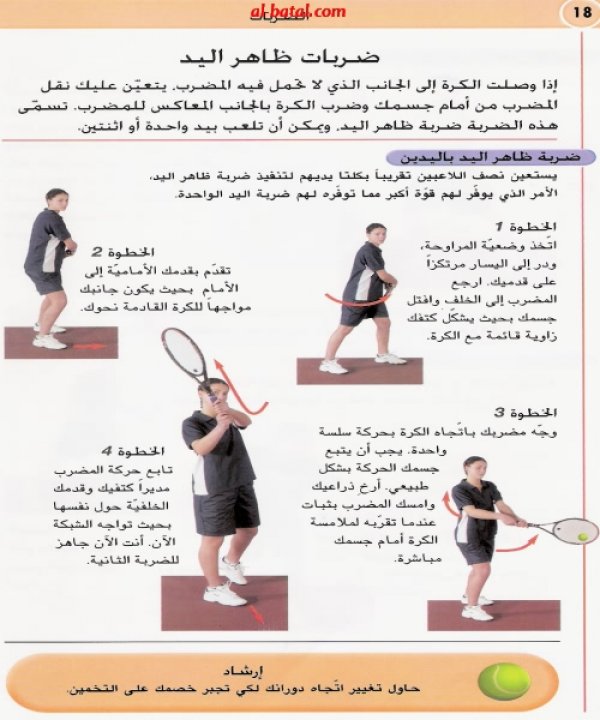 